Angels appear to shepherds    Luke 2 v8-20Praising hands card craftYou will need: A4 piece of thin cardWhite paperPair of scissorsCopy of printed verseGlue stickColoured pens/pencils4 paper clipsFold the white card in half.Place your non drawing hand onto the card so that your little finger is against the FOLDED edge. Carefully draw around your hand.We are now going to cut out the hand shape. DO NOT CUT ALONG THE FOLDED EDGE.Fasten the 4 corners of the folded card together with paper clips. Holding the folded card together, cut out your hand shape.Unfold the hand shapes – they should still be joined in the middle. On the inside of the left hand, stick the printed verse.On the inside of the right hand, write a message to send to someone.Decorate the outside of the card with your own Christmas design.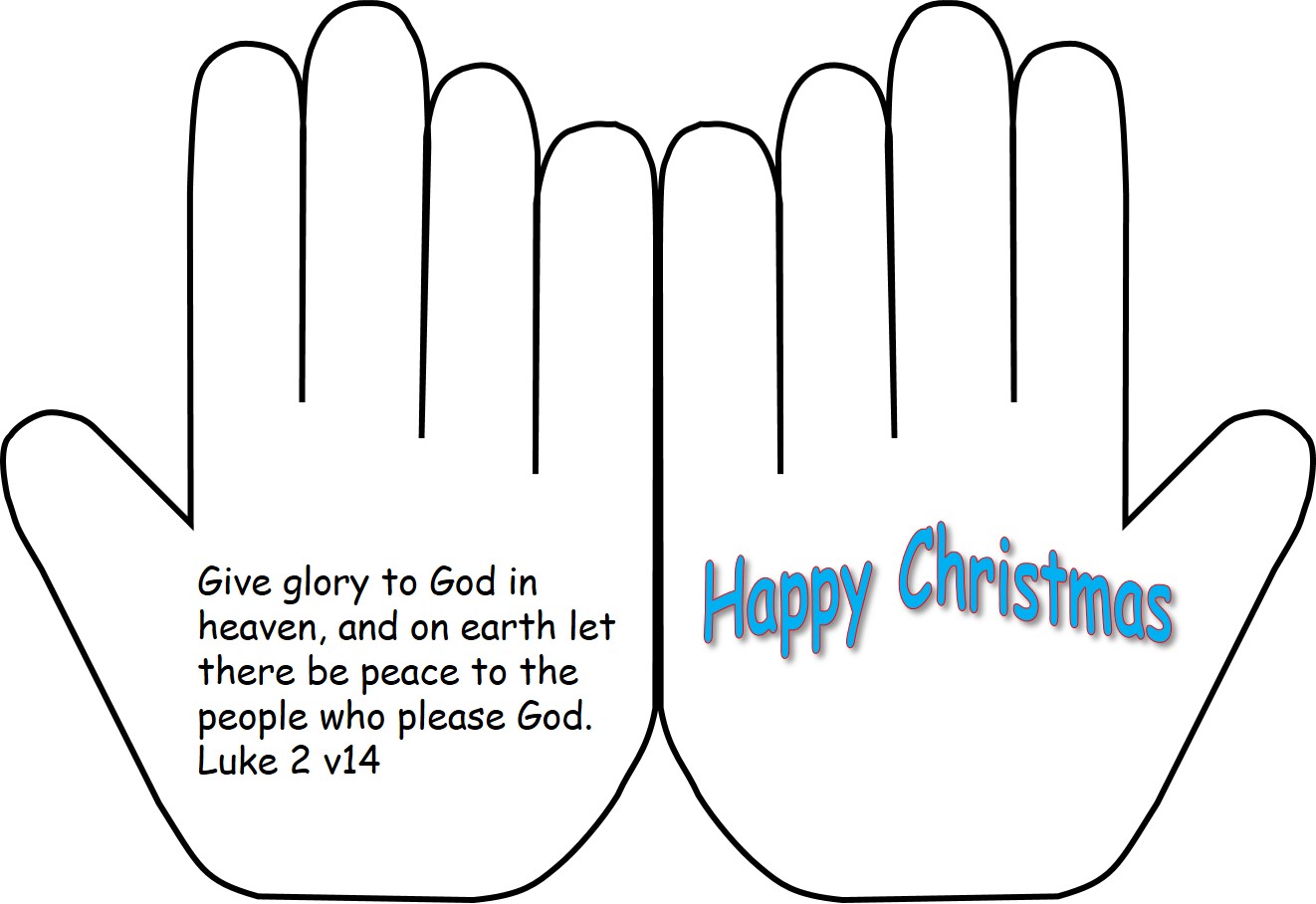 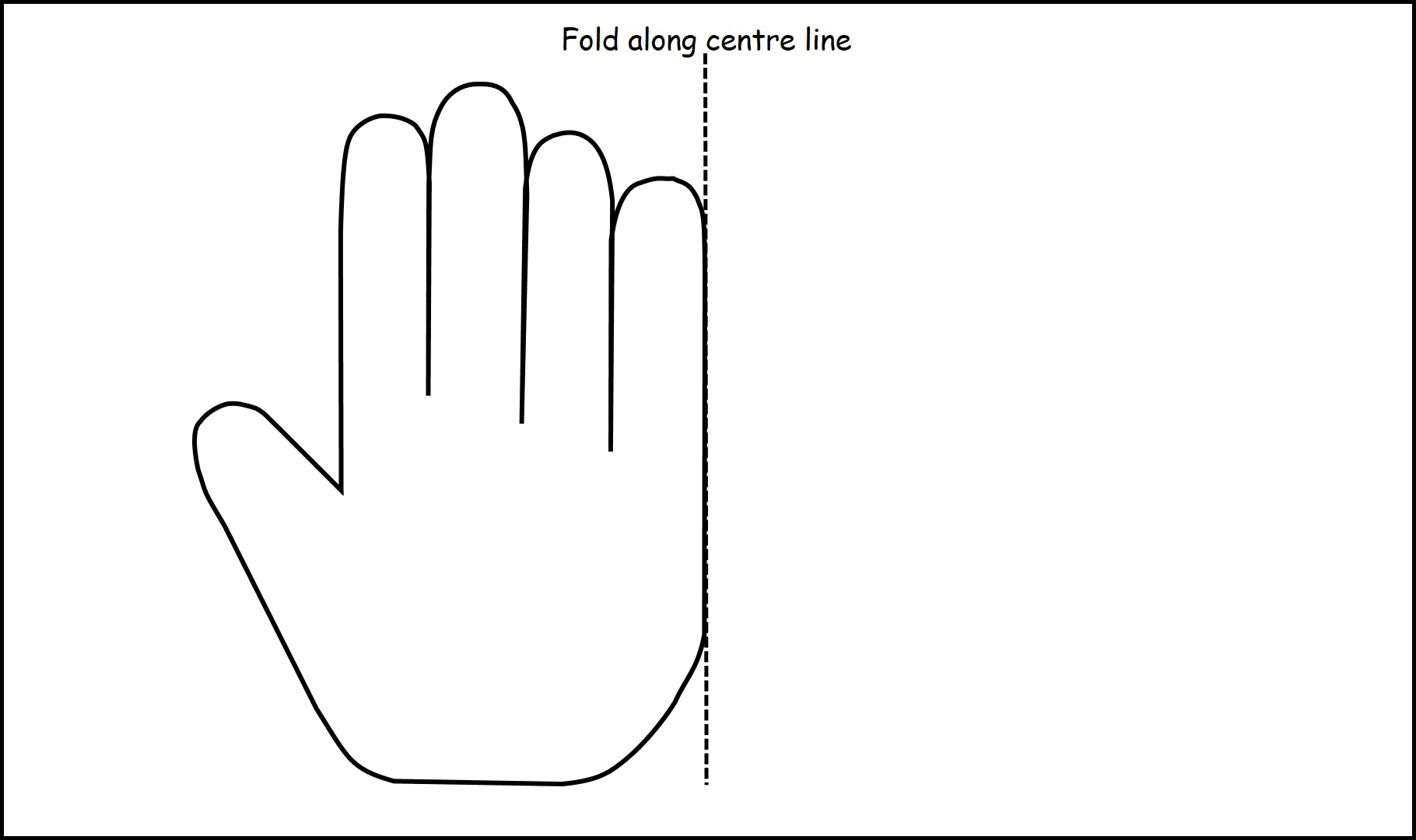 